ПОСТАНОВЛЕНИЕ                                                     от 03.04.2017 года  № 11а. Мамхег«О наделении ИП КФХ Набокова Р.М. статусом гарантирующей организации, осуществляющей холодное водоснабжение на территории муниципального  образования «Мамхегское сельское поселение»В соответствии со ст.12 Федерального закона от 07.12.2011г №416-ФЗ «О водоснабжении и водоотведении»,ст. 14 Федерального закона от 06.10.2003г.№ 131-ФЗ «Об общих принципах организации местного самоуправления в Российской Федерации». Уставом МО «Мамхегское сельское поселение»	ПОСТАНОВЛЯЮ:Наделить ИП КФХ Набокова Р.М., осуществляющей холодное водоснабжение на территории муниципального  образования «Мамхегское сельское поселение» статусом гарантирующей организации.Установить зону деятельности гарантирующей организации ИП КФХ Набокова Р.М., в границах территории МО «Мамхегское сельское поселение».Настоящее Постановление направить  гарантирующей  организации ИП КФХ Набокова Р.М.Настоящее Постановление опубликовать на официальном сайте администрации МО «Мамхегское сельское поселение» в сети «Интернет»Контроль за исполнением настоящего Постановления оставляю за собой.И.о. главы администрации МО«Мамхегское сельское поселение»                                                     А.Ю. ХамерзоковРЕСПУБЛИКА АДЫГЕЯАдминистрацияМО «Мамхегское сельское  поселение»385440, а. Мамхег,,ул. Советская,54а.88-777-3-9-28-04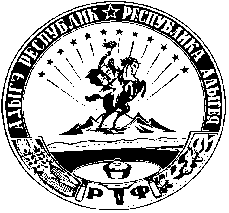 АДЫГЭ РЕСПУБЛИКМуниципальнэобразованиеу«МамхыгъэчъыпIэ кой»иадминистрацие385440, къ. Мамхэгъ,ур. Советскэм, 54а.88-777-3-9-28-04